Сизинские вести №1525.04.2019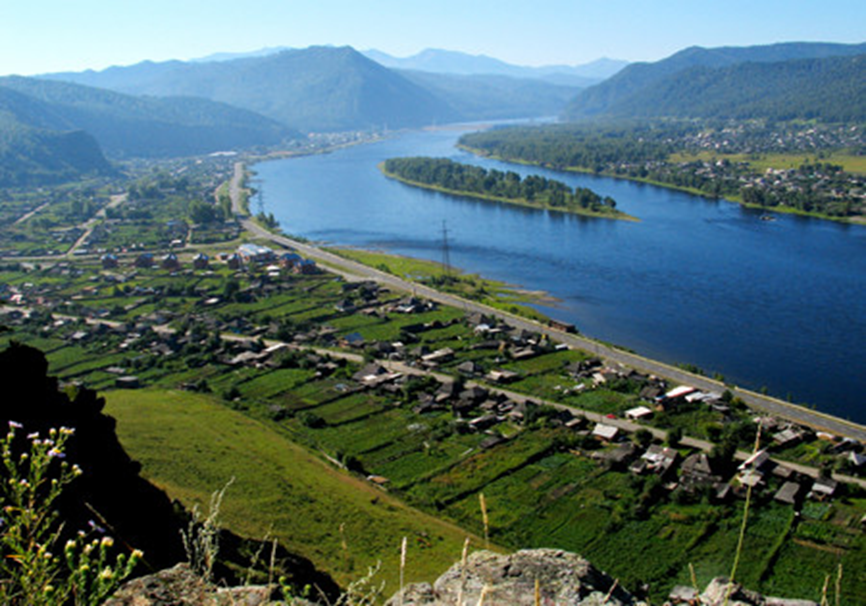 	Газета распространяется бесплатно*Орган издания Муниципальное образование «Сизинский сельсовет»СЕГОДНЯ В НОМЕРЕ:1.Постановление №52а ………………………………..…….….…..….……...стр.22.Пожарная безопасность глазами детей …..………………….….………….стр.3РОССИЙСКАЯ  ФЕДЕРАЦИЯКРАСНОЯРСКИЙ КРАЙ  ШУШЕНСКИЙ РАЙОНАДМИНИСТРАЦИЯ  СИЗИНСКОГО  СЕЛЬСОВЕТАП О С Т А Н О В Л Е Н И Е15.04.2019                                      с.Сизая                                        № 52аО внесении изменений в постановление администрации Сизинского сельсовета  от 03.10.2017 № 122 «Об утверждении Положения о формировании комиссии по оценке и обследованию помещения в целях  признания его жилым помещением, жилого помещенияпригодным (непригодным) для проживания граждан, а также многоквартирного дома в целях признания егоаварийным и подлежащим сносу или реконструкции»В связи с произошедшими  кадровыми изменениями в целях привидения постановления администрации Сизинского сельсовета от 03.10.2017 № 122 «Об утверждении Положения о формировании комиссии по оценке и обследованию помещения в целях  признания его жилым помещением, жилого помещения пригодным (непригодным) для проживания граждан, а также многоквартирного дома в целях признания его аварийным и подлежащим сносу или реконструкции» ПОСТАНОВЛЯЮ:Внести в постановление администрации Сизинского сельсовета от 03.10.2017 № 122 «Об утверждении Положения о формировании комиссии по оценке и обследованию помещения в целях  признания его жилым помещением, жилого помещения пригодным (непригодным) для проживания граждан, а также многоквартирного дома в целях признания его аварийным и подлежащим сносу или реконструкции» следующие изменения:                                                                                                                 1.1. Приложение № 2 к постановлению  изложить в новой редакции согласно  приложению.                Контроль за исполнением настоящего постановления оставляю за собой.Постановление вступает в силу после официального опубликования в газете «Сизинские вести».Глава Сизинского сельсовета                                                       Т.А. Коробейникова                         Приложение к постановлению администрации Сизинского сельсовета                             от 15.04.2019.№ 52а.Составкомиссии по оценке и обследованию помещенияв целях признания его жилым помещением, жилого помещенияпригодным (непригодным) для проживания граждан,а также многоквартирного дома в целях признанияаварийным и подлежащим сносу или реконструкции1. Коробейникова Татьяна Анатольевна  - председатель комиссии, глава Сизинского сельсовета.2. Неминущих Ирина Анатольевна - заместитель председателя, заместитель главы сельсовета.3. Сергеева Наталья Александровна - секретарь комиссии, специалист администрации сельсовета.ЧЛЕНЫ КОМИССИИ:4.  Лукьянов Геннадий Борисович – начальник пожарной части ПЧ-422 с. Сизая (по согласованию).5. Шевелев Иван Николаевич – инженер МКУ «Земля и имущество Шушенского района» (по согласованию).6. Салдаева Любовь Викторовна – начальник отдела обеспечения градостроительной деятельности и ЖКХ (по согласованию).ПОЖАРНАЯ  БЕЗОПАСНОСТЬ ГЛАЗАМИ ДЕТЕЙ      С целью предупреждения чрезвычайных ситуаций, пропаганды знаний о правилах поведения при возникновении пожаров и в других экстремальных ситуациях, а также в связи с  праздником День пожарной охраны   в школах  Ильичевского, Казанцевского и Сизинского сельсоветов  с 01 февраля по   19 апреля 2019г. проводился  конкурс  «Пожарная безопасность глазами детей».Конкурс проводился в два этапа.  I этап - школьные конкурсы детского творчества   (с 01 февраля  2019 г. по  31 марта  2019г.); II этап - районные конкурсы детского творчества 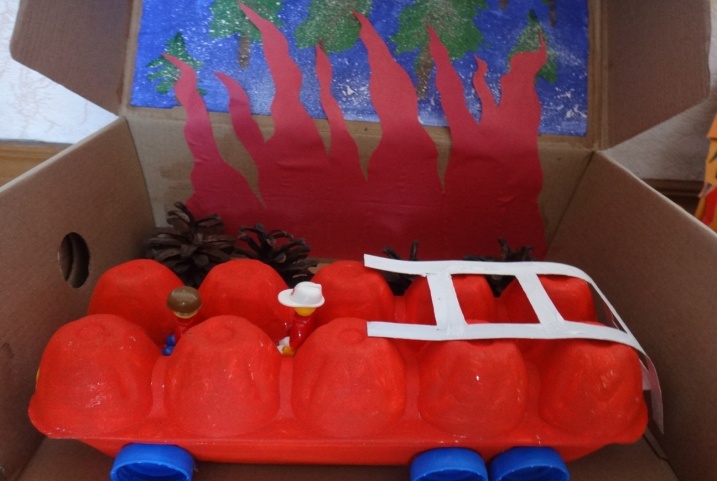   (с  01 апреля  2019 г. по 19  апреля 2019 г.); Работы предоставляемые на данные конкурсы оценивались в двух номинациях «плакат» и «декоративно-прикладное творчество и   двух возрастных групп: с 7 до 11 лет и с 12 до 15 лет.    Содержание и тематика работ, предоставляемых на конкурс:- предупреждение шалости детей с огнем;- защита детей от пожара;- действия людей в условиях пожара;- пожары в быту и на производстве, транспорте, лесные пожары;- современная пожарная техника и пожарная техника будущего;- нарушение правил пожарной безопасности, являющихся причинами возникновения пожаров;- работа, учеба и быт профессиональных работников спасательных служб;  Ребята при выполнении заданий  проявили смекалку и свои художественные и творческие способности.     В номинации «плакат»с  7-11 лет.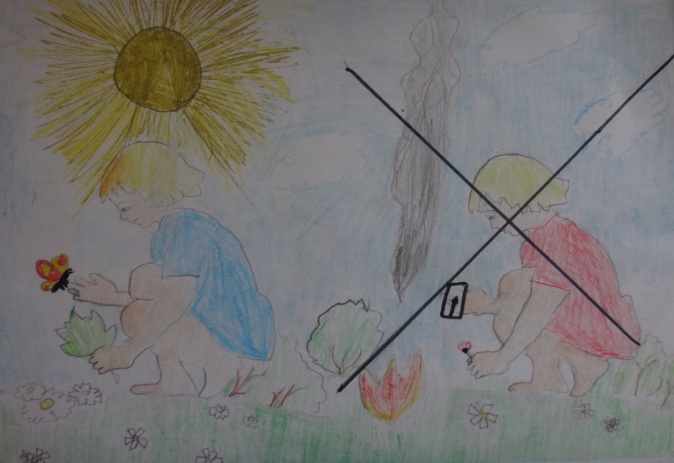 1 МЕСТО  Пооль Мария  ( МБОУ Ниже- Койская ООШ)                     Завистовская Ольга   (МБОУ Ильичевская СОШ))2 МЕСТО   Слинько Эдик  (МБОУ Ильичевская  СОШ филиал                       Зарниченская НОШ)                           Вдовина Алена (МБОУ Московская СОШ)           3 МЕСТО  Попова Виктория  (МБОУ Ильичевская школа)                     Гордиенко Ульяна  (МБОУ Ильичевская школа)                              с 12-15 лет.1 МЕСТО  Авдеев Евгений  (МБОУ Московская СОШ)2 МЕСТО  Федорова Надежда  (МАОУ Казанцевская СОШ)3 МЕСТО  Изосимина Дарья  (МАОУ Казанцевская  СОШ)В номинации «декоративно- прикладное творчество»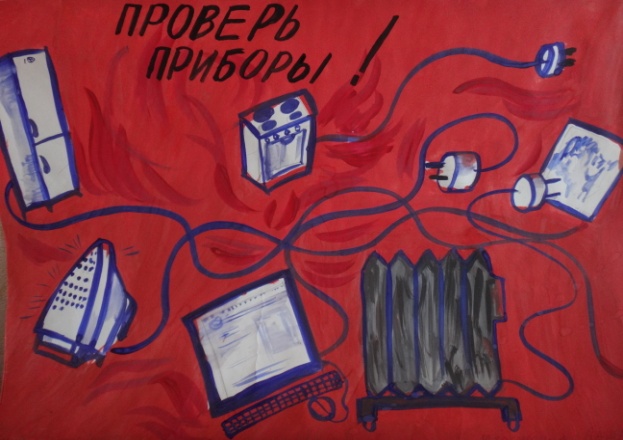                                    с 7-11 лет.1 МЕСТО  Антонова Юлия   (МБОУ  Ильичевская СОШ) 2 МЕСТО  Макулов Никита  (МБОУ  Сизинская СОШ)3 МЕСТО  Власенко  Настя (МАОУ Казанцевская СОШ)   Все победители были награждены призами при содействии Шушенского местного районного отделения ВДПО.                                                                                                                         Светлана Мамонтова,                                                инструктор противопожарной                                                                                                                   профилактики                                                                                                                                           Шушенского района Учредитель:                 Администрация Сизинского сельсоветаАдрес: 662732,  Красноярский край,               Шушенский р-н, с. Сизая,   ул. Ленина, 86-а                                            Тел. 8(39139) 22-4-37, факс: 8(39139) 22-4-37Издание утверждено 3.04.2008 г.  тиражом в 500 экземпляров.